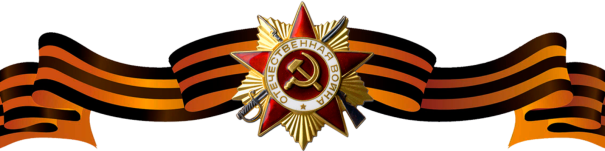 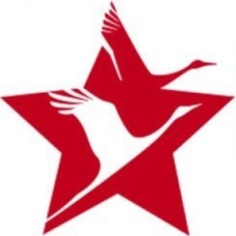 Петров Сергей КонстантиновичПетров Сергей КонстантиновичПетров Сергей Константинович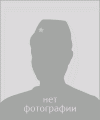 Годы жизни (дата рождения)__.__.1912__.__.1912Место рожденияЯрославская обл., Арефинский р-н, д. КладовоЯрославская обл., Арефинский р-н, д. КладовоЗваниеКрасноармеецКрасноармеецДолжностьКомандир радиоотделенияКомандир радиоотделенияМесто призыва, дата призыва__.__.1941 Арефинским РВК Ярославской области__.__.1941 Арефинским РВК Ярославской областиМеста службы222 Отдельный истребительный  противотанковый артиллерийский Киевско-Житомирский  Орден  Кутузова  полк 5 Гвардейской Армии 1 Украинского фронта222 Отдельный истребительный  противотанковый артиллерийский Киевско-Житомирский  Орден  Кутузова  полк 5 Гвардейской Армии 1 Украинского фронтаРанения и контузииНагражденияМедаль «За боевые заслуги» (Приказ №19/н от 04.09.1944)В бою за село Бехуз15.08.1944 года немцы бросились в контратаку. Враг вёл ураганный артиллерийский огонь по нашим боевым порядкам. Связь непрерывно рвалась, во время порывов связи товарищ Петров находясь под обстрелом, быстро связывался и обеспечивал беспрерывную связь и управление огнём.Когда враг просочился в боевые порядки, товарищ Петров огнём своего автомата отражал вражеских автоматчиков и уничтожил трёх солдат противника.Медаль «За отвагу» (Приказ №4/н от 04.05.1945)В бою загород Брно товарищ Петров под артиллерийско-миномётным огнём обеспечил бесперебойную связь от пехотного командира до командира батареи, передовая о выявленных целях, которые были уничтожены огнём батареи. Так же в уличных боях в городе Брно товарищ Петров лично уничтожил 4 немцев.